Positivity PebblesBased on the idea of kindness rocks, these are homemade positivity pebbles. These ones were made from pebble shaped wood and then decorated with paint pens.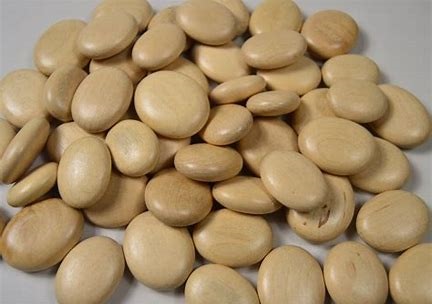 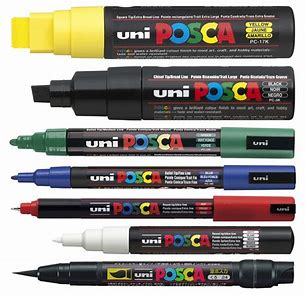 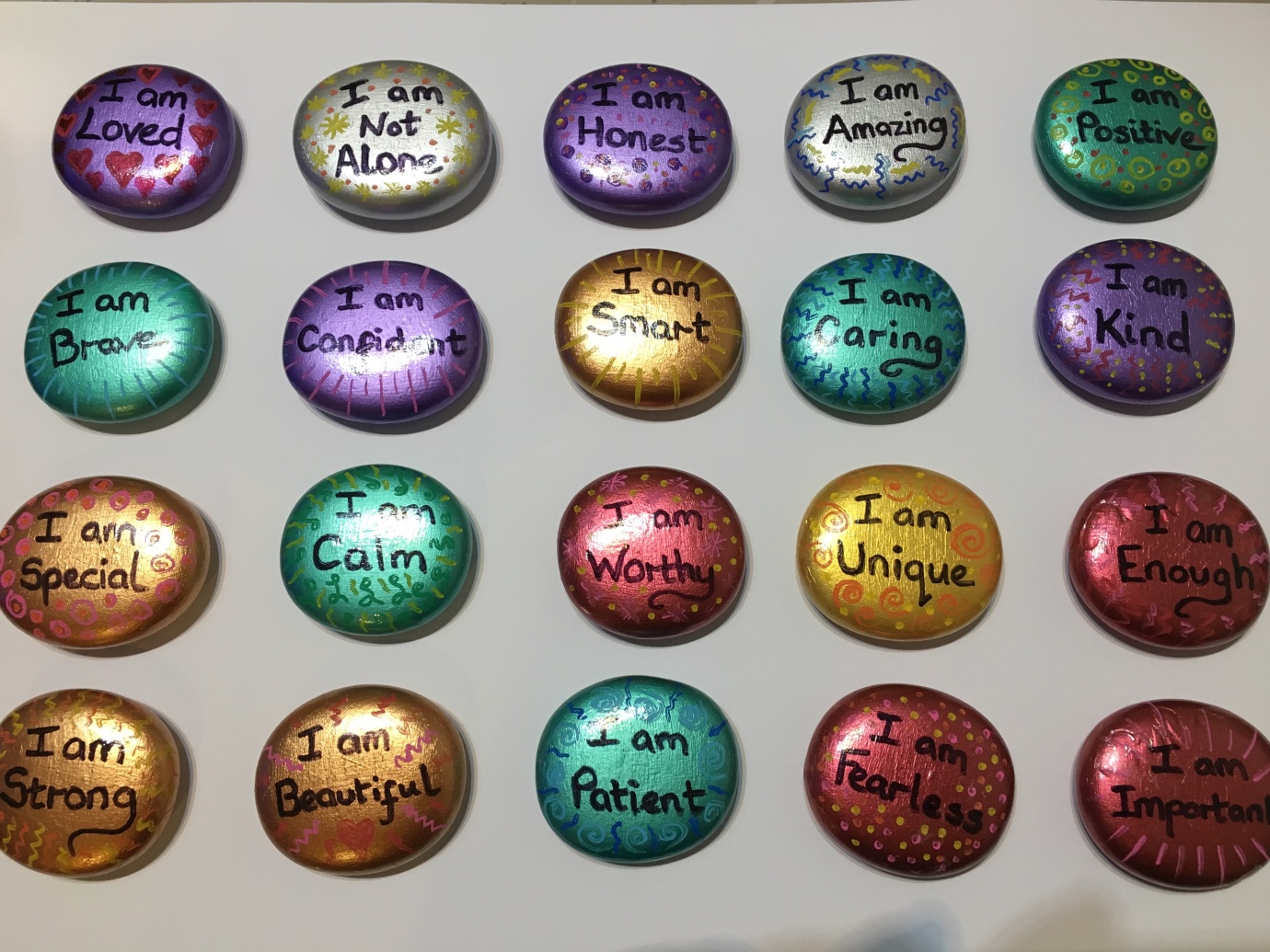 